ТЕХНИЧЕСКИЙ ПАСПОРТ № ИНСТРУКЦИЯ ПО ЭКСПЛУАТАЦИИМОНТАЖ И ВВОД В ЭКСПЛУАТАЦИЮ Регуляторы давления должны устанавливаться квалифицированным персоналом, имеющим соответствующие знания, опыт работы и допуск к работе по монтажу инженерных систем, работающих под давлением. Требования безопасности при монтаже и эксплуатации по ГОСТ Р 53672-2009.Перед установкой удалите пластиковые заглушки.В месте монтажа оборудование не должно испытывать нагрузок от трубопровода (при изгибе, сжатии, растяжении, кручении, перекосах, вибрации, неравномерности затяжки крепежа и т.д.). Оборудование должно размещаться в местах, доступных для удобного и безопасного ее обслуживания и ремонта.Регулятор давления устанавливается строго на горизонтальном участке трубопровода, таким образом, чтобы направление движения среды совпадало с направлением стрелки на корпусе. Для проведения обслуживания и ремонта необходима установка запорных вентилей (вентили запорные АСТА В) позволяющие проводить техническое обслуживание и ремонт без выпуска рабочей среды из всей системы.Предусмотреть прямые участки трубопроводов без изменений диаметров - до и после регулятора - не менее 3 DN;В процессе монтажных работ и эксплуатации защитить внутренние полости регулятора, трубопроводов, наружные поверхности регулятора от грязи, песка, окалины и других посторонних предметов. Регулятор защитить от внешних механических повреждений.Перед вводом в эксплуатацию необходимо убедиться:- в отсутствие повреждений оборудования при транспортировке и хранении;- соответствии оборудования параметрам системы; - в отсутствии посторонних предметов во внутренней полости клапан (для защиты от повреждений оборудование поставляется с пластиковыми заглушками).Настройка регулятора давления: - наблюдая показания манометров, установить требуемую величину давления настройки путем регулировки усилия пружины регулировочной гайкой.ТЕХНИЧЕСКОЕ ОБСЛУЖИВАНИЕ И РЕМОНТПри работе регулятор давления сильно нагревается. Поэтому перед обслуживанием дайте оборудованию остыть до температуры окружающего воздуха.Обслуживание регулятора давления производить только в случае необходимости.Периодическую проверку регулятора давления производить не реже чем раз в полгода. При осмотре проверяются правильность регулировки, наличие или отсутствие колебаний давления в трубопроводах, наличие или отсутствие течи рабочей среды, внешних механических повреждений и посторонних предметов, мешающих работе регулятора. При обнаружении неисправности регулятор для ремонта необходимо демонтировать с трубопровода. Допускается демонтировать составные части регулятора, вышедшие из строя, если на время ремонта возможно выведение регулятора из эксплуатации (снятие давления).При разборке и сборке регулятора не допускается использование ударного инструмента.ТРАНСПОРТИРОВКА, ХРАНЕНИЕ И УТИЛИЗАЦИЯПеред транспортировкой убедитесь, что все соединения закрыты герметичными заглушками.Транспортировка оборудования может осуществляться при температуре ниже 0°С, при условии сохранности оборудования от внешнего механического и коррозионного воздействия, попадания снега внутрь клапана.  Оборудование транспортируют всеми видами транспорта в соответствии с правилами перевозок.При транспортировке и перемещении необходимо избегать закрепления транспортировочных тросов за корпуса мембран во избежание их повреждения. Оборудование должно храниться в отапливаемых помещениях, в упаковке завода-изготовителя по условиям хранения ГОСТ 15150, разделы 6-8. Хранение и транспортировка оборудования запрещается в условиях избыточной влажности. Оборудование не содержит драгоценных металлов, вредных веществ и компонентов и подлежит утилизации после окончания срока службы.ИНФОРМАЦИЯ О ПРОДАЖЕ / ВВОДЕ В ЭКСПЛУАТАЦИЮ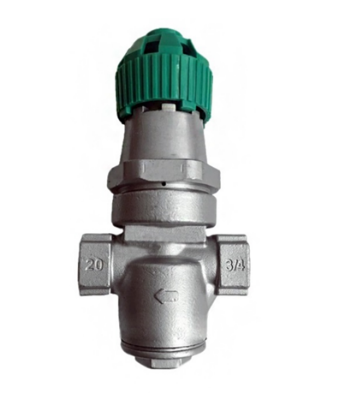 Тип изделияТип изделияТип изделияТип изделияРегулятор давления «после себя» прямого действияРегулятор давления «после себя» прямого действияРегулятор давления «после себя» прямого действияРегулятор давления «после себя» прямого действияРегулятор давления «после себя» прямого действияРегулятор давления «после себя» прямого действияРегулятор давления «после себя» прямого действияСерияСерияСерияСерияД541Д541Д541Д541Д541Д541Д541НаименованиеНаименованиеНаименованиеНаименованиеТоварный знакТоварный знакТоварный знакТоварный знакAСТА™AСТА™AСТА™AСТА™AСТА™AСТА™AСТА™Предприятие-изготовительПредприятие-изготовительПредприятие-изготовительПредприятие-изготовительООО «НПО АСТА»ООО «НПО АСТА»ООО «НПО АСТА»ООО «НПО АСТА»ООО «НПО АСТА»ООО «НПО АСТА»ООО «НПО АСТА»Адрес изготовителяАдрес изготовителяАдрес изготовителяАдрес изготовителя140202, Московская обл, Воскресенский р-н, Воскресенск г, Коммуны ул, дом № 9140202, Московская обл, Воскресенский р-н, Воскресенск г, Коммуны ул, дом № 9140202, Московская обл, Воскресенский р-н, Воскресенск г, Коммуны ул, дом № 9140202, Московская обл, Воскресенский р-н, Воскресенск г, Коммуны ул, дом № 9140202, Московская обл, Воскресенский р-н, Воскресенск г, Коммуны ул, дом № 9140202, Московская обл, Воскресенский р-н, Воскресенск г, Коммуны ул, дом № 9140202, Московская обл, Воскресенский р-н, Воскресенск г, Коммуны ул, дом № 9Разрешительная документация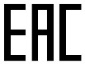 Разрешительная документацияРазрешительная документацияРазрешительная документацияДекларация соответствия ТР ТС 010/2011 «О безопасности машин и оборудования» № ЕАЭС N RU Д-RU.РА06.В.62845/23 Действительна до «17» августа 2028 г.Декларация соответствия ТР ТС 032/2013 «О безопасности оборудования, работающего под избыточным давлением» № ЕАЭС N RU Д-RU.РА03.В.80756/21. Действительна до «21» декабря 2026 г.Декларация соответствия ТР ТС 010/2011 «О безопасности машин и оборудования» № ЕАЭС N RU Д-RU.РА06.В.62845/23 Действительна до «17» августа 2028 г.Декларация соответствия ТР ТС 032/2013 «О безопасности оборудования, работающего под избыточным давлением» № ЕАЭС N RU Д-RU.РА03.В.80756/21. Действительна до «21» декабря 2026 г.Декларация соответствия ТР ТС 010/2011 «О безопасности машин и оборудования» № ЕАЭС N RU Д-RU.РА06.В.62845/23 Действительна до «17» августа 2028 г.Декларация соответствия ТР ТС 032/2013 «О безопасности оборудования, работающего под избыточным давлением» № ЕАЭС N RU Д-RU.РА03.В.80756/21. Действительна до «21» декабря 2026 г.Декларация соответствия ТР ТС 010/2011 «О безопасности машин и оборудования» № ЕАЭС N RU Д-RU.РА06.В.62845/23 Действительна до «17» августа 2028 г.Декларация соответствия ТР ТС 032/2013 «О безопасности оборудования, работающего под избыточным давлением» № ЕАЭС N RU Д-RU.РА03.В.80756/21. Действительна до «21» декабря 2026 г.Декларация соответствия ТР ТС 010/2011 «О безопасности машин и оборудования» № ЕАЭС N RU Д-RU.РА06.В.62845/23 Действительна до «17» августа 2028 г.Декларация соответствия ТР ТС 032/2013 «О безопасности оборудования, работающего под избыточным давлением» № ЕАЭС N RU Д-RU.РА03.В.80756/21. Действительна до «21» декабря 2026 г.Декларация соответствия ТР ТС 010/2011 «О безопасности машин и оборудования» № ЕАЭС N RU Д-RU.РА06.В.62845/23 Действительна до «17» августа 2028 г.Декларация соответствия ТР ТС 032/2013 «О безопасности оборудования, работающего под избыточным давлением» № ЕАЭС N RU Д-RU.РА03.В.80756/21. Действительна до «21» декабря 2026 г.Декларация соответствия ТР ТС 010/2011 «О безопасности машин и оборудования» № ЕАЭС N RU Д-RU.РА06.В.62845/23 Действительна до «17» августа 2028 г.Декларация соответствия ТР ТС 032/2013 «О безопасности оборудования, работающего под избыточным давлением» № ЕАЭС N RU Д-RU.РА03.В.80756/21. Действительна до «21» декабря 2026 г.ОБЩИЕ ТЕХНИЧЕСКИЕ ПАРАМЕТРЫ  ОБЩИЕ ТЕХНИЧЕСКИЕ ПАРАМЕТРЫ  ОБЩИЕ ТЕХНИЧЕСКИЕ ПАРАМЕТРЫ  ОБЩИЕ ТЕХНИЧЕСКИЕ ПАРАМЕТРЫ  ОБЩИЕ ТЕХНИЧЕСКИЕ ПАРАМЕТРЫ  ОБЩИЕ ТЕХНИЧЕСКИЕ ПАРАМЕТРЫ  ОБЩИЕ ТЕХНИЧЕСКИЕ ПАРАМЕТРЫ  ОБЩИЕ ТЕХНИЧЕСКИЕ ПАРАМЕТРЫ  ОБЩИЕ ТЕХНИЧЕСКИЕ ПАРАМЕТРЫ  ОБЩИЕ ТЕХНИЧЕСКИЕ ПАРАМЕТРЫ  ОБЩИЕ ТЕХНИЧЕСКИЕ ПАРАМЕТРЫ  ОБЩИЕ ТЕХНИЧЕСКИЕ ПАРАМЕТРЫ  Область примененияРегулятор давления "после себя" предназначен для автоматического поддержания заданного значения давления рабочей среды после регулятора путем изменения расхода.Регулятор давления "после себя" предназначен для автоматического поддержания заданного значения давления рабочей среды после регулятора путем изменения расхода.Регулятор давления "после себя" предназначен для автоматического поддержания заданного значения давления рабочей среды после регулятора путем изменения расхода.Регулятор давления "после себя" предназначен для автоматического поддержания заданного значения давления рабочей среды после регулятора путем изменения расхода.Регулятор давления "после себя" предназначен для автоматического поддержания заданного значения давления рабочей среды после регулятора путем изменения расхода.Регулятор давления "после себя" предназначен для автоматического поддержания заданного значения давления рабочей среды после регулятора путем изменения расхода.Регулятор давления "после себя" предназначен для автоматического поддержания заданного значения давления рабочей среды после регулятора путем изменения расхода.Регулятор давления "после себя" предназначен для автоматического поддержания заданного значения давления рабочей среды после регулятора путем изменения расхода.Регулятор давления "после себя" предназначен для автоматического поддержания заданного значения давления рабочей среды после регулятора путем изменения расхода.Регулятор давления "после себя" предназначен для автоматического поддержания заданного значения давления рабочей среды после регулятора путем изменения расхода.Регулятор давления "после себя" предназначен для автоматического поддержания заданного значения давления рабочей среды после регулятора путем изменения расхода.Рабочая средаПар, воздух, а также другие газообразные среды, совместимые с материалами конструкции клапанаПар, воздух, а также другие газообразные среды, совместимые с материалами конструкции клапанаПар, воздух, а также другие газообразные среды, совместимые с материалами конструкции клапанаПар, воздух, а также другие газообразные среды, совместимые с материалами конструкции клапанаПар, воздух, а также другие газообразные среды, совместимые с материалами конструкции клапанаПар, воздух, а также другие газообразные среды, совместимые с материалами конструкции клапанаПар, воздух, а также другие газообразные среды, совместимые с материалами конструкции клапанаПар, воздух, а также другие газообразные среды, совместимые с материалами конструкции клапанаПар, воздух, а также другие газообразные среды, совместимые с материалами конструкции клапанаПар, воздух, а также другие газообразные среды, совместимые с материалами конструкции клапанаПар, воздух, а также другие газообразные среды, совместимые с материалами конструкции клапанаНоминальный диаметр, DN½” – 1”½” – 1”½” – 1”½” – 1”½” – 1”½” – 1”½” – 1”½” – 1”½” – 1”½” – 1”½” – 1”Номинальное давление, PN16 бар16 барМаксимальное рабочее давлениеМаксимальное рабочее давлениеМаксимальное рабочее давлениеМаксимальное рабочее давлениеМаксимальное рабочее давлениеМаксимальное рабочее давлениеМаксимальное рабочее давление10 бар10 барМакс. температура рабочей среды, Tmax204°С204°С204°С204°С204°С204°С204°С204°С204°С204°С204°СДиапазон давления настройки1,0 – 6,0 бар1,0 – 6,0 бар1,0 – 6,0 бар1,0 – 6,0 бар1,0 – 6,0 бар1,0 – 6,0 бар1,0 – 6,0 бар1,0 – 6,0 бар1,0 – 6,0 бар1,0 – 6,0 бар1,0 – 6,0 барМинимальный перепад давления0,5 бар0,5 бар0,5 бар0,5 бар0,5 бар0,5 бар0,5 бар0,5 бар0,5 бар0,5 бар0,5 барТип присоединенияРезьба NPTРезьба NPTРезьба NPTРезьба NPTРезьба NPTРезьба NPTРезьба NPTРезьба NPTРезьба NPTРезьба NPTРезьба NPTМонтажное положениеГоризонтальное положение задатчиком вверх Горизонтальное положение задатчиком вверх Горизонтальное положение задатчиком вверх Горизонтальное положение задатчиком вверх Горизонтальное положение задатчиком вверх Горизонтальное положение задатчиком вверх Горизонтальное положение задатчиком вверх Горизонтальное положение задатчиком вверх Горизонтальное положение задатчиком вверх Горизонтальное положение задатчиком вверх Горизонтальное положение задатчиком вверх Условия эксплуатацииУХЛ 1 по ГОСТ 15150-69УХЛ 1 по ГОСТ 15150-69УХЛ 1 по ГОСТ 15150-69УХЛ 1 по ГОСТ 15150-69УХЛ 1 по ГОСТ 15150-69УХЛ 1 по ГОСТ 15150-69УХЛ 1 по ГОСТ 15150-69УХЛ 1 по ГОСТ 15150-69УХЛ 1 по ГОСТ 15150-69УХЛ 1 по ГОСТ 15150-69УХЛ 1 по ГОСТ 15150-69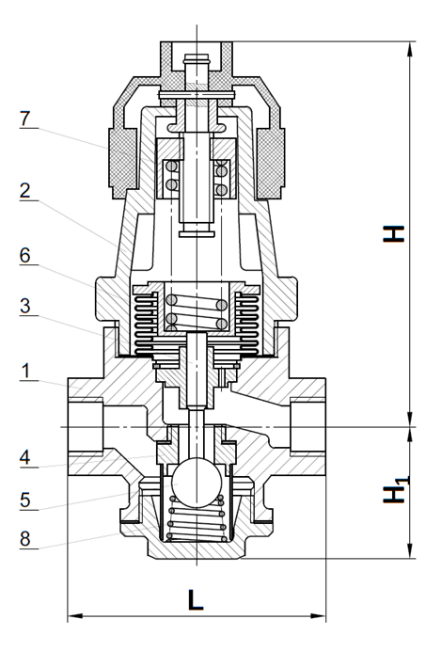 СПЕЦИФИКАЦИЯ МАТЕРИАЛОВСПЕЦИФИКАЦИЯ МАТЕРИАЛОВСПЕЦИФИКАЦИЯ МАТЕРИАЛОВСПЕЦИФИКАЦИЯ МАТЕРИАЛОВСПЕЦИФИКАЦИЯ МАТЕРИАЛОВСПЕЦИФИКАЦИЯ МАТЕРИАЛОВСПЕЦИФИКАЦИЯ МАТЕРИАЛОВСПЕЦИФИКАЦИЯ МАТЕРИАЛОВСПЕЦИФИКАЦИЯ МАТЕРИАЛОВСПЕЦИФИКАЦИЯ МАТЕРИАЛОВСПЕЦИФИКАЦИЯ МАТЕРИАЛОВ№НаименованиеНаименованиеНаименованиеНаименованиеНаименованиеМатериалМатериалМатериалМатериалМатериал1КорпусКорпусКорпусКорпусКорпусНержавеющая сталь Cr18Ni9TiНержавеющая сталь Cr18Ni9TiНержавеющая сталь Cr18Ni9TiНержавеющая сталь Cr18Ni9TiНержавеющая сталь Cr18Ni9Ti2Крышка Крышка Крышка Крышка Крышка Нержавеющая сталь Cr18Ni9TiНержавеющая сталь Cr18Ni9TiНержавеющая сталь Cr18Ni9TiНержавеющая сталь Cr18Ni9TiНержавеющая сталь Cr18Ni9Ti3ШтокШтокШтокШтокШтокНержавеющая сталь CF8Нержавеющая сталь CF8Нержавеющая сталь CF8Нержавеющая сталь CF8Нержавеющая сталь CF84СедлоСедлоСедлоСедлоСедлоНержавеющая сталь CF8Нержавеющая сталь CF8Нержавеющая сталь CF8Нержавеющая сталь CF8Нержавеющая сталь CF85ПлунжерПлунжерПлунжерПлунжерПлунжерНержавеющая сталь CF8Нержавеющая сталь CF8Нержавеющая сталь CF8Нержавеющая сталь CF8Нержавеющая сталь CF86СильфонСильфонСильфонСильфонСильфонНержавеющая сталь Cr18Ni9TiНержавеющая сталь Cr18Ni9TiНержавеющая сталь Cr18Ni9TiНержавеющая сталь Cr18Ni9TiНержавеющая сталь Cr18Ni9Ti7Настроечная пружинаНастроечная пружинаНастроечная пружинаНастроечная пружинаНастроечная пружинаСталь 50CrVAСталь 50CrVAСталь 50CrVAСталь 50CrVAСталь 50CrVA8Возвратная пружинаВозвратная пружинаВозвратная пружинаВозвратная пружинаВозвратная пружинаСталь 60Si2MnСталь 60Si2MnСталь 60Si2MnСталь 60Si2MnСталь 60Si2MnМАССОГАБАРИТНЫЕ ХАРАКТЕРИСТИКИМАССОГАБАРИТНЫЕ ХАРАКТЕРИСТИКИМАССОГАБАРИТНЫЕ ХАРАКТЕРИСТИКИМАССОГАБАРИТНЫЕ ХАРАКТЕРИСТИКИМАССОГАБАРИТНЫЕ ХАРАКТЕРИСТИКИМАССОГАБАРИТНЫЕ ХАРАКТЕРИСТИКИМАССОГАБАРИТНЫЕ ХАРАКТЕРИСТИКИМАССОГАБАРИТНЫЕ ХАРАКТЕРИСТИКИМАССОГАБАРИТНЫЕ ХАРАКТЕРИСТИКИМАССОГАБАРИТНЫЕ ХАРАКТЕРИСТИКИМАССОГАБАРИТНЫЕ ХАРАКТЕРИСТИКИDNDNDNLLHHH1Масса, кгМасса, кгKvs, м3/ч1/2〞1/2〞1/2〞8585140140521,41,41,03/4〞3/4〞3/4〞9595143143551,61,61,61〞1〞1〞105105146146581,91,92,8ГАРАНТИЙНЫЕ ОБЯЗАТЕЛЬСТВАГАРАНТИЙНЫЕ ОБЯЗАТЕЛЬСТВАГАРАНТИЙНЫЕ ОБЯЗАТЕЛЬСТВАГАРАНТИЙНЫЕ ОБЯЗАТЕЛЬСТВАГАРАНТИЙНЫЕ ОБЯЗАТЕЛЬСТВАГАРАНТИЙНЫЕ ОБЯЗАТЕЛЬСТВАГАРАНТИЙНЫЕ ОБЯЗАТЕЛЬСТВАГАРАНТИЙНЫЕ ОБЯЗАТЕЛЬСТВАГАРАНТИЙНЫЕ ОБЯЗАТЕЛЬСТВАГАРАНТИЙНЫЕ ОБЯЗАТЕЛЬСТВАГАРАНТИЙНЫЕ ОБЯЗАТЕЛЬСТВАГАРАНТИЙНЫЕ ОБЯЗАТЕЛЬСТВАИзготовитель гарантирует нормальную работу оборудования при условии соблюдения правил транспортировки, хранения, монтажа и эксплуатации, указанных в настоящем документе. Гарантийный срок составляет не более 24 месяцев с момента продажи. Расчетный срок службы оборудования составляет не менее 5 лет, при условиях его эксплуатации в соответствии с правилами и рекомендациями настоящего документа, при отсутствии длительных пиковых нагрузок и других негативных факторов. Гарантия изготовителя не покрывает ущерб, причиненным дефектным оборудованием, затраты, связанные с его заменой, убытки и недополученную прибыль, а также иные косвенные расходыИзготовитель гарантирует нормальную работу оборудования при условии соблюдения правил транспортировки, хранения, монтажа и эксплуатации, указанных в настоящем документе. Гарантийный срок составляет не более 24 месяцев с момента продажи. Расчетный срок службы оборудования составляет не менее 5 лет, при условиях его эксплуатации в соответствии с правилами и рекомендациями настоящего документа, при отсутствии длительных пиковых нагрузок и других негативных факторов. Гарантия изготовителя не покрывает ущерб, причиненным дефектным оборудованием, затраты, связанные с его заменой, убытки и недополученную прибыль, а также иные косвенные расходыИзготовитель гарантирует нормальную работу оборудования при условии соблюдения правил транспортировки, хранения, монтажа и эксплуатации, указанных в настоящем документе. Гарантийный срок составляет не более 24 месяцев с момента продажи. Расчетный срок службы оборудования составляет не менее 5 лет, при условиях его эксплуатации в соответствии с правилами и рекомендациями настоящего документа, при отсутствии длительных пиковых нагрузок и других негативных факторов. Гарантия изготовителя не покрывает ущерб, причиненным дефектным оборудованием, затраты, связанные с его заменой, убытки и недополученную прибыль, а также иные косвенные расходыИзготовитель гарантирует нормальную работу оборудования при условии соблюдения правил транспортировки, хранения, монтажа и эксплуатации, указанных в настоящем документе. Гарантийный срок составляет не более 24 месяцев с момента продажи. Расчетный срок службы оборудования составляет не менее 5 лет, при условиях его эксплуатации в соответствии с правилами и рекомендациями настоящего документа, при отсутствии длительных пиковых нагрузок и других негативных факторов. Гарантия изготовителя не покрывает ущерб, причиненным дефектным оборудованием, затраты, связанные с его заменой, убытки и недополученную прибыль, а также иные косвенные расходыИзготовитель гарантирует нормальную работу оборудования при условии соблюдения правил транспортировки, хранения, монтажа и эксплуатации, указанных в настоящем документе. Гарантийный срок составляет не более 24 месяцев с момента продажи. Расчетный срок службы оборудования составляет не менее 5 лет, при условиях его эксплуатации в соответствии с правилами и рекомендациями настоящего документа, при отсутствии длительных пиковых нагрузок и других негативных факторов. Гарантия изготовителя не покрывает ущерб, причиненным дефектным оборудованием, затраты, связанные с его заменой, убытки и недополученную прибыль, а также иные косвенные расходыИзготовитель гарантирует нормальную работу оборудования при условии соблюдения правил транспортировки, хранения, монтажа и эксплуатации, указанных в настоящем документе. Гарантийный срок составляет не более 24 месяцев с момента продажи. Расчетный срок службы оборудования составляет не менее 5 лет, при условиях его эксплуатации в соответствии с правилами и рекомендациями настоящего документа, при отсутствии длительных пиковых нагрузок и других негативных факторов. Гарантия изготовителя не покрывает ущерб, причиненным дефектным оборудованием, затраты, связанные с его заменой, убытки и недополученную прибыль, а также иные косвенные расходыИзготовитель гарантирует нормальную работу оборудования при условии соблюдения правил транспортировки, хранения, монтажа и эксплуатации, указанных в настоящем документе. Гарантийный срок составляет не более 24 месяцев с момента продажи. Расчетный срок службы оборудования составляет не менее 5 лет, при условиях его эксплуатации в соответствии с правилами и рекомендациями настоящего документа, при отсутствии длительных пиковых нагрузок и других негативных факторов. Гарантия изготовителя не покрывает ущерб, причиненным дефектным оборудованием, затраты, связанные с его заменой, убытки и недополученную прибыль, а также иные косвенные расходыИзготовитель гарантирует нормальную работу оборудования при условии соблюдения правил транспортировки, хранения, монтажа и эксплуатации, указанных в настоящем документе. Гарантийный срок составляет не более 24 месяцев с момента продажи. Расчетный срок службы оборудования составляет не менее 5 лет, при условиях его эксплуатации в соответствии с правилами и рекомендациями настоящего документа, при отсутствии длительных пиковых нагрузок и других негативных факторов. Гарантия изготовителя не покрывает ущерб, причиненным дефектным оборудованием, затраты, связанные с его заменой, убытки и недополученную прибыль, а также иные косвенные расходыИзготовитель гарантирует нормальную работу оборудования при условии соблюдения правил транспортировки, хранения, монтажа и эксплуатации, указанных в настоящем документе. Гарантийный срок составляет не более 24 месяцев с момента продажи. Расчетный срок службы оборудования составляет не менее 5 лет, при условиях его эксплуатации в соответствии с правилами и рекомендациями настоящего документа, при отсутствии длительных пиковых нагрузок и других негативных факторов. Гарантия изготовителя не покрывает ущерб, причиненным дефектным оборудованием, затраты, связанные с его заменой, убытки и недополученную прибыль, а также иные косвенные расходыИзготовитель гарантирует нормальную работу оборудования при условии соблюдения правил транспортировки, хранения, монтажа и эксплуатации, указанных в настоящем документе. Гарантийный срок составляет не более 24 месяцев с момента продажи. Расчетный срок службы оборудования составляет не менее 5 лет, при условиях его эксплуатации в соответствии с правилами и рекомендациями настоящего документа, при отсутствии длительных пиковых нагрузок и других негативных факторов. Гарантия изготовителя не покрывает ущерб, причиненным дефектным оборудованием, затраты, связанные с его заменой, убытки и недополученную прибыль, а также иные косвенные расходыИзготовитель гарантирует нормальную работу оборудования при условии соблюдения правил транспортировки, хранения, монтажа и эксплуатации, указанных в настоящем документе. Гарантийный срок составляет не более 24 месяцев с момента продажи. Расчетный срок службы оборудования составляет не менее 5 лет, при условиях его эксплуатации в соответствии с правилами и рекомендациями настоящего документа, при отсутствии длительных пиковых нагрузок и других негативных факторов. Гарантия изготовителя не покрывает ущерб, причиненным дефектным оборудованием, затраты, связанные с его заменой, убытки и недополученную прибыль, а также иные косвенные расходыИзготовитель гарантирует нормальную работу оборудования при условии соблюдения правил транспортировки, хранения, монтажа и эксплуатации, указанных в настоящем документе. Гарантийный срок составляет не более 24 месяцев с момента продажи. Расчетный срок службы оборудования составляет не менее 5 лет, при условиях его эксплуатации в соответствии с правилами и рекомендациями настоящего документа, при отсутствии длительных пиковых нагрузок и других негативных факторов. Гарантия изготовителя не покрывает ущерб, причиненным дефектным оборудованием, затраты, связанные с его заменой, убытки и недополученную прибыль, а также иные косвенные расходыСВИДЕТЕЛЬСТВО О ПРИЕМКЕСВИДЕТЕЛЬСТВО О ПРИЕМКЕСВИДЕТЕЛЬСТВО О ПРИЕМКЕСВИДЕТЕЛЬСТВО О ПРИЕМКЕСВИДЕТЕЛЬСТВО О ПРИЕМКЕСВИДЕТЕЛЬСТВО О ПРИЕМКЕСВИДЕТЕЛЬСТВО О ПРИЕМКЕСВИДЕТЕЛЬСТВО О ПРИЕМКЕСВИДЕТЕЛЬСТВО О ПРИЕМКЕСВИДЕТЕЛЬСТВО О ПРИЕМКЕСВИДЕТЕЛЬСТВО О ПРИЕМКЕСВИДЕТЕЛЬСТВО О ПРИЕМКЕОборудование произведено в соответствии с требованиями ТУ 28.14.11–017-39080305–2021, ТР ТС и признано годным к эксплуатации. Регулятор давления АСТА успешно прошли программу приемо-сдаточных испытаний, включающую, в частности: - гидравлические испытания на прочность и герметичность; - визуально-измерительный контроль и контроль комплектности.Оборудование произведено в соответствии с требованиями ТУ 28.14.11–017-39080305–2021, ТР ТС и признано годным к эксплуатации. Регулятор давления АСТА успешно прошли программу приемо-сдаточных испытаний, включающую, в частности: - гидравлические испытания на прочность и герметичность; - визуально-измерительный контроль и контроль комплектности.Оборудование произведено в соответствии с требованиями ТУ 28.14.11–017-39080305–2021, ТР ТС и признано годным к эксплуатации. Регулятор давления АСТА успешно прошли программу приемо-сдаточных испытаний, включающую, в частности: - гидравлические испытания на прочность и герметичность; - визуально-измерительный контроль и контроль комплектности.Оборудование произведено в соответствии с требованиями ТУ 28.14.11–017-39080305–2021, ТР ТС и признано годным к эксплуатации. Регулятор давления АСТА успешно прошли программу приемо-сдаточных испытаний, включающую, в частности: - гидравлические испытания на прочность и герметичность; - визуально-измерительный контроль и контроль комплектности.Оборудование произведено в соответствии с требованиями ТУ 28.14.11–017-39080305–2021, ТР ТС и признано годным к эксплуатации. Регулятор давления АСТА успешно прошли программу приемо-сдаточных испытаний, включающую, в частности: - гидравлические испытания на прочность и герметичность; - визуально-измерительный контроль и контроль комплектности.Оборудование произведено в соответствии с требованиями ТУ 28.14.11–017-39080305–2021, ТР ТС и признано годным к эксплуатации. Регулятор давления АСТА успешно прошли программу приемо-сдаточных испытаний, включающую, в частности: - гидравлические испытания на прочность и герметичность; - визуально-измерительный контроль и контроль комплектности.Оборудование произведено в соответствии с требованиями ТУ 28.14.11–017-39080305–2021, ТР ТС и признано годным к эксплуатации. Регулятор давления АСТА успешно прошли программу приемо-сдаточных испытаний, включающую, в частности: - гидравлические испытания на прочность и герметичность; - визуально-измерительный контроль и контроль комплектности.Оборудование произведено в соответствии с требованиями ТУ 28.14.11–017-39080305–2021, ТР ТС и признано годным к эксплуатации. Регулятор давления АСТА успешно прошли программу приемо-сдаточных испытаний, включающую, в частности: - гидравлические испытания на прочность и герметичность; - визуально-измерительный контроль и контроль комплектности.Оборудование произведено в соответствии с требованиями ТУ 28.14.11–017-39080305–2021, ТР ТС и признано годным к эксплуатации. Регулятор давления АСТА успешно прошли программу приемо-сдаточных испытаний, включающую, в частности: - гидравлические испытания на прочность и герметичность; - визуально-измерительный контроль и контроль комплектности.Оборудование произведено в соответствии с требованиями ТУ 28.14.11–017-39080305–2021, ТР ТС и признано годным к эксплуатации. Регулятор давления АСТА успешно прошли программу приемо-сдаточных испытаний, включающую, в частности: - гидравлические испытания на прочность и герметичность; - визуально-измерительный контроль и контроль комплектности.Оборудование произведено в соответствии с требованиями ТУ 28.14.11–017-39080305–2021, ТР ТС и признано годным к эксплуатации. Регулятор давления АСТА успешно прошли программу приемо-сдаточных испытаний, включающую, в частности: - гидравлические испытания на прочность и герметичность; - визуально-измерительный контроль и контроль комплектности.Оборудование произведено в соответствии с требованиями ТУ 28.14.11–017-39080305–2021, ТР ТС и признано годным к эксплуатации. Регулятор давления АСТА успешно прошли программу приемо-сдаточных испытаний, включающую, в частности: - гидравлические испытания на прочность и герметичность; - визуально-измерительный контроль и контроль комплектности.Внимание! - Наличие в трубопроводе даже небольшого количества твердых включений в рабочей среде существенно снижает срок службы регулятора давления. Во избежание этого перед регулятором давления необходимо установить фильтр (фильтр сетчатый АСТА Ф). - Перед началом технического обслуживания убедитесь, что оборудование не находится под давлением.- Оборудование должно использоваться при давлениях и температурах не превышающих максимально допустимых значений.- Не удаляйте с оборудования шильд с маркировкой и серийным номером.- Никогда не подбирайте диаметр регулятора в соответствии с диаметром трубопровода, к которому он должен присоединяться, а в соответствии с действительным расходом рабочей среды. Размер трубопровода должен соответствовать максимальной рекомендуемой скорости потока рабочей среды.Наименование компании-изготовителяООО «НПО АСТА»Наименование эксплуатирующей организацииДата продажи Дата ввода в эксплуатациюКоличество, штКоличество, штФИО / ПодписьФИО / ПодписьМПМП